Målark 8.TRINN  KRLE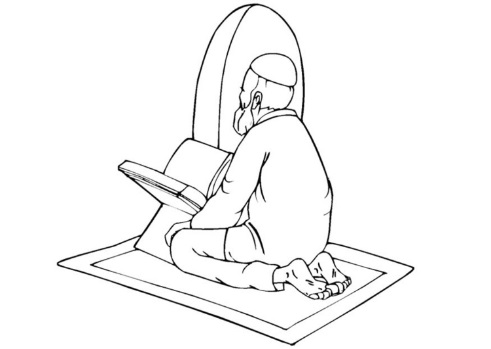 Tema: IslamLærestoff: Horisonter 8, s. 70-97.Varighet: uke 45-50Kompetansemål/Hva du bør lære denne perioden:Forklare særpreget ved islam og islamsk tro som livstolkning i forhold til andre tradisjoner: likhetstrekk og grunnleggende forskjellerDrøfte utvalgte tekster fra islamsk skrifttradisjonInnhente digital informasjon om og presentere aktuelle spørsmål som opptar mange muslimerGi en oversikt over mangfoldet i islam, viktige historiske hendelser og islams stilling i Norge og verden i dagBeskrive og reflektere over særtrekk ved kunst, arkitektur og musikk knyttet til islamMålark 8.TRINN  KRLETema: IslamLærestoff: Horisonter 8, s. 70-97.Varighet: uke 45-50Kompetansemål/Hva du bør lære denne perioden:Forklare særpreget ved islam og islamsk tro som livstolkning i forhold til andre tradisjoner: likhetstrekk og grunnleggende forskjellerDrøfte utvalgte tekster fra islamsk skrifttradisjonInnhente digital informasjon om og presentere aktuelle spørsmål som opptar mange muslimerGi en oversikt over mangfoldet i islam, viktige historiske hendelser og islams stilling i Norge og verden i dagBeskrive og reflektere over særtrekk ved kunst, arkitektur og musikk knyttet til islamSentrale begreper og personer:IslamKoranenDe fem søyleneAllahProfetMekkaSufismeSunniSjiaRamadanHalalHijabMuhammadHadithProfetierOrnamentKalligrafiNår du har arbeidet med disse temaene skal du kunne noe om:Kunne forklare særpreget ved islam og islamsk troKunne forklare hvilke aktuelle spørsmål som opptar mange muslimer i dagReflektere rundt bruk av symboler og musikk innenfor islamKunne gi en oversikt over mangfoldet i islamForklare noen sentrale begreper og personerSentrale begreper og personer:IslamKoranenDe fem søyleneAllahProfetMekkaSufismeSunniSjiaRamadanHalalHijabMuhammadHadithProfetierOrnamentKalligrafiArbeidsmetode:LesingAre prøver å leve som muslim (nrk.no)Skriftlige og muntlige oppgaver fra boka (individuelt og grupper, samt dialoger i klassen)Jobbe med begreperSentrale begreper og personer:IslamKoranenDe fem søyleneAllahProfetMekkaSufismeSunniSjiaRamadanHalalHijabMuhammadHadithProfetierOrnamentKalligrafiDette vurderes i denne perioden:Aktivitet i timene og deltakelse i diskusjonerArbeid med oppgaver hjemme og på skolenPrøve uke 48 (jødedommen og islam)